EdisonLearning eCourses perform optimally when computers used to access the platform meet minimum hardware and software specifications. While eCourses may function properly on lesser hardware/software, EdisonLearning can only commit to support when eCourses are delivered via clients meeting minimum standards (see table below).Student TechnologyTo use EdisonLearning eCourses, a student must have:A computer that meets or exceeds the minimum required specifications - see specific hardware and software requirements below. Please pay special attention to the browser, Flash, and Java requirements, as these applications are crucial to access the system.Access to a high-speed Internet connectionThe ability to record and save audio files for foreign language coursesRecommended, but not required, items:Headset with microphonePrinterFor PCs: Microsoft Office 2003 or newer or Apache Open OfficeFor Macs: Microsoft Office 2004 or newerComputer SpecificationsTechnology AssessmentPlease perform an assessment of the computers that will be used with eCourses prior to implementation. This will confirm that they meet the above minimum requirements. If they do not meet these requirements, please update the hardware and/or software to meet these specifications.Browser Refresh SettingsUsers' Web browsers must be set to refresh every time a page is viewed (instead of loading a page from a stored cache) in order for the system to correctly display updated information.Firewall IP Addresses and PortsYour firewall must be open to the following Internet addresses in order to access our content:http://208.69.168.84http://208.69.168.86http://208.69.168.97http://208.69.168.98http://208.69.169.138http://208.95.242.6http://courseplayer.edisonlearning.comany domain ending in .edisonlearning.comYour firewall must be open to the following TCP ports in order to access our content:port 80 for httpport 443 for httpsport 9339 for Course Player softwareTechnology SupportEdisonLearning provides eCourses support through a dedicated service desk. Support for eCourses is available Monday through Friday, 7:30 AM to 9 PM ET by dialing 855-357-8776, option 1or by sending an email to servicedesk_online@edisonlearning.com.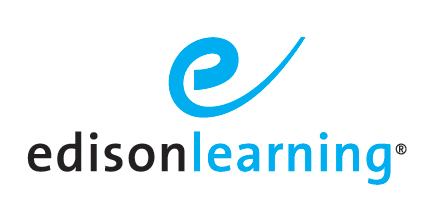 eCourses Technical SpecificationsOperating System OptionsRequired ApplicationsSupported BrowsersMinimum Hardware SpecificationsPC UsersPC UsersPC UsersPC UsersWindows XPWindows 2003Windows VistaWindows 7Windows 8
Apple QuickTime browser plug-inAdobe Flash Player 10Adobe Reader (or other PDF viewer)Java SDK required for Java courseFirefox 4 .11 to Firefox 20Internet Explorer 9 and 10 (Must have Windows 7 or higher)Chrome 9 to Chrome 261.5 GHz CPU512 MB RAMMonitor/screen with high-color (16 bit) display measuring 14.1” or larger, and at least 1024 x 768 resolutionDisk space: 100 MBBuilt-in microphone and speakersIntegrated network cardMac UsersMac UsersMac UsersMac UsersOSX 10.5, 10.6, or 10.7Apple QuickTime browser plug-inAdobe Flash Player 10Adobe Reader (or other PDF viewer)Java SDK required for Java courseSafari 5 and Safari 6Chrome 9 to Chrome 26Intel-based Mac or Mac with a PowerPC G5, G4, or G3 processor and built-in FireWire